Сопроводительная запискаЗанятие провела Абдыканова Сауле Алихановна , учитель английского языка  ГУ СШ села Мынбаева с дошкольным мини центром Жамбылский район Алматинская область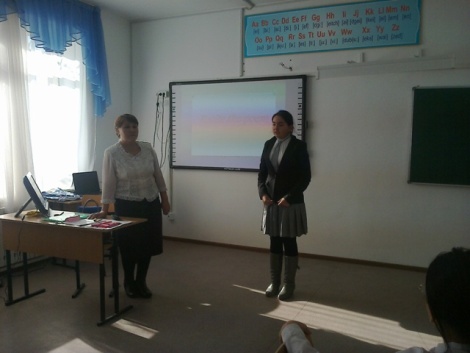 Тема  занятия: «How are you feeling? » Module 5.Review7 классMagdalena Kondro “ Hot Spot 3 for Kazakhstan”, Macmillan.